www.sophielambelet.com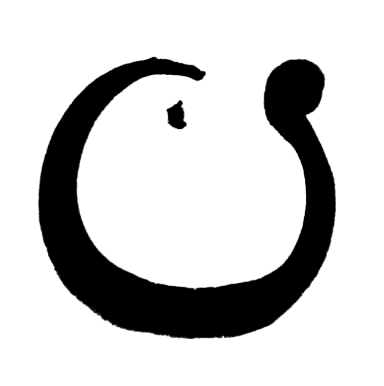 clay@sophielambelet.comCours du mercredi soir : Ecoute la terre !  15 séances, pour adultes de 19h à 22h.Début du cours mercredi 19 janvier 2022. Les dates des 14 autres séances seront communiquées directement par la responsable. Ce cours s’adresse aux personnes qui commencent à travailler la terre et à découvrir les techniques de base de la poterie ou qui désirent s’améliorer dans les techniques suivantes:pinching, colombins, plaque, estampage, montage de pièces en techniques mixtes, modelage, tournage, émaillage, décor aux oxydes.Prix :550.-- F + 15.- par kg de pièces produitesResponsable : Madame Sophie Lambelet, céramiste professionnelle, formée pendant 2 ans par Mr. Cheah, Kuala-Lumpur, Malaisie et au CFPArts de Genève.Tel : 079 903 4121 Talon réponse à remplir et à envoyer à clay@sophielambelet.com, confirmation par retour de courrier selon les places disponiblesNom:Adresse postale:e-mail:Téléphone:Je m’inscris au cours du mercredi soir Date: Signature: